MATEMATIKA – REŠITVEV kvadratni mreži so narisani liki A, B, C, D in E. V zvezek zapiši, koliko merijo njihovi obsegi.A = 18 cm	     B = 14 cm	C = 12 cm			D = 26 cm		    E = 24 cmIzračunaj obseg:pravokotnika s stranicama dolžine a = 2 dm 5 cm in b = 4 dm.kvadrata z dolžino stranice a = 62 mm.Načrtaj kvadrat z oglišči A, B, C in D, ki ima stranico AB dolgo 4 cm 5 mm. Izračunaj obseg tega kvadrata.Kvadrat mora biti narisan z geometrijskim orodjem (geotrikotnik, šestilo).o = 4 ∙ ao = 4 ∙ 4 cm 5 mmo = 16 cm 20 mm = 17 cmDopolni preglednico.Namizni prt je pravokotne oblike. Dolg je 35 dm in širok 2 m. Koliko metrov čipke potrebujemo za obrobo?ABCDESkica: 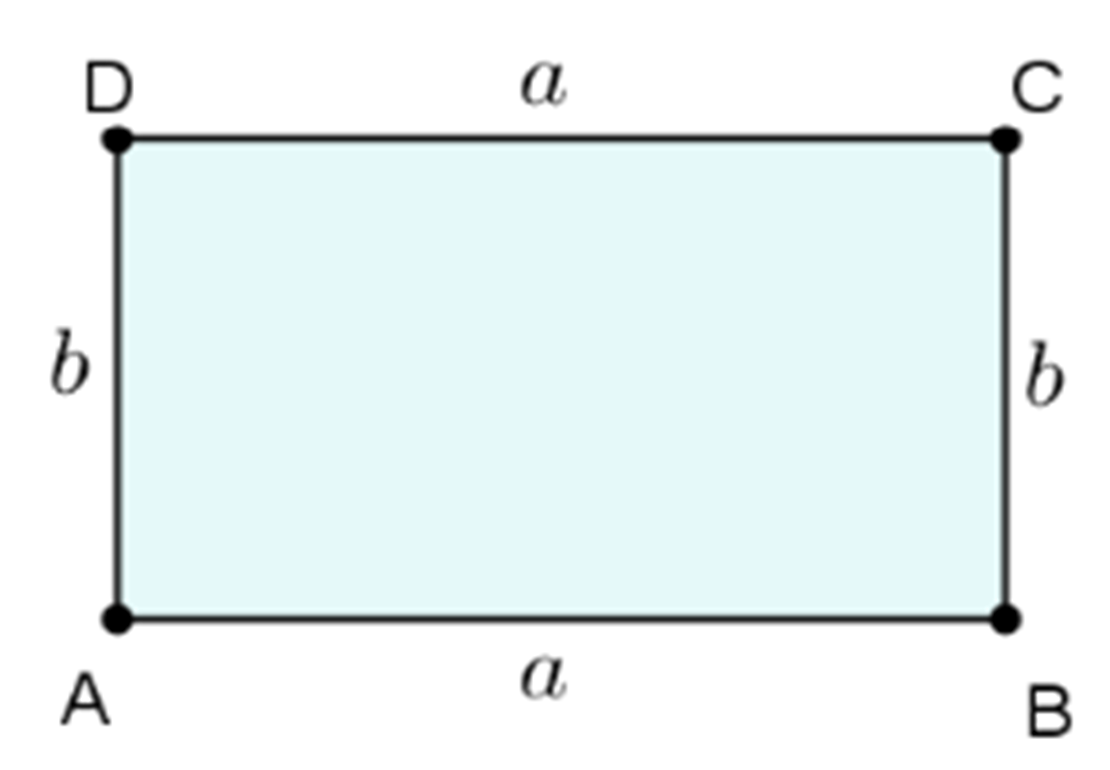 a = 2 dm 5 cmb = 4 dmo = ?o = 2 ∙ a + 2 ∙ bo = 2 ∙ 2 dm 5 cm + 2 ∙ 4 dmo = 4 dm 10 cm + 8 dmo = 12 dm 10 cm = 13 dmSkica: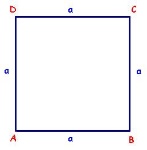 a = 62 mmo = ?o = 4 ∙ ao = 4 ∙ 62 mmo = 248 mmObseg kvadrata20 cm44 mm8 cm 4 mm48 cmDolžina stranice5 cm11 mm2 cm 1 mm12 cmSkica: a = 35 dmb = 2 mo = ?o = 2 ∙ a + 2 ∙ bo = 2 ∙ 35 dm + 2 ∙ 2 mo = 70 dm + 4 m = 7 m + 4 mo = 11 mO: Za obrobo potrebujemo 11 m čipke.